ДатаПредметТема урокаД/зe-mil12.05математикаПлощади. (дистанционно)№ 1031, 1032(а) 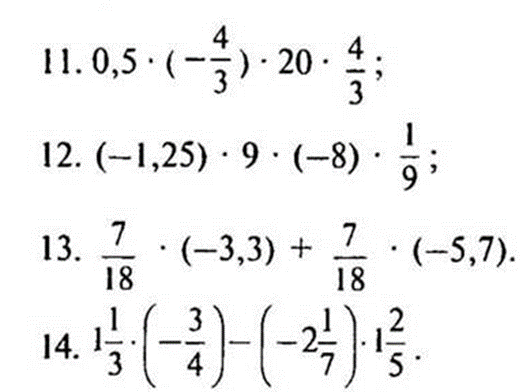 Выполнить 11 и 13Фото выполненной работы выслать на электронную почту или в WhatsApp viktory1805@mail.ruпри необходимости консультацию можно получить по телефону13.05математикаПризма. (дистанционно)https://yandex.ru/video/preview/?filmId=6360468672489817396&text=призма%20видеоурок%206%20класс&path=wizard&parent-reqid=1588951709361791-9013198773334354500291-production-app-host-vla-web-yp-269&redircnt=1588951731.1п. 12.3 № 1042,1043(б) , 1044, 1057Фото выполненной работы выслать на электронную почту или в WhatsApp  viktory1805@mail.ruпри необходимости консультацию можно получить по телефону14.05математикаПризма. (дистанционно) Самостоятельная работа. Текст будет доступен в 11.00Фото выполненной работы выслать на электронную почту или в WhatsApp viktory1805@mail.ruпри необходимости консультацию можно получить по телефону15.05математикаОбобщающий урок по теме «Многогранники» (дистанционно) Стр. 276 № 4-11Фото выполненной работы выслать на электронную почту или в WhatsApp  viktory1805@mail.ruпри необходимости консультацию можно получить по телефону